Class 3 English – Week 7 Week Commencing 18th May 2020Pelynt AcademySummer LaneLooeCornwallPL13 2LGSaturday 16th May 2020Dear Class 3You have been trying so hard with your learning at home since the beginning of lockdown, well done. Lots of people are feeling fed up and are missing their friends and family. I thought this week you might like to write something a bit different and write a letter to somebody to tell them what you have been doing and maybe help to cheer them up. You may have written letters to people before and you may have received letters. Before we had phones, text messages and emails, writing letters was the main way of communicating with people who weren’t nearby. Most people love to receive letters (I know I do) especially if it is not a bill! So, this week I want you to have a go at spreading some happiness by writing a letter to somebody of your choice. Letter writing is such a useful skill to have and recently you all wrote a brilliant persuasive letter to the Roman army, so I hope you can remember the key features and skills you learnt! I wonder who you will choose to write to?Happy learning!Yours sincerely Mrs HornHave a look at the letter format below to remind yourself of the layout. You may have some letters at home that you could look at too. We always start a letter with the word Dear even if we don’t know the person we are writing to.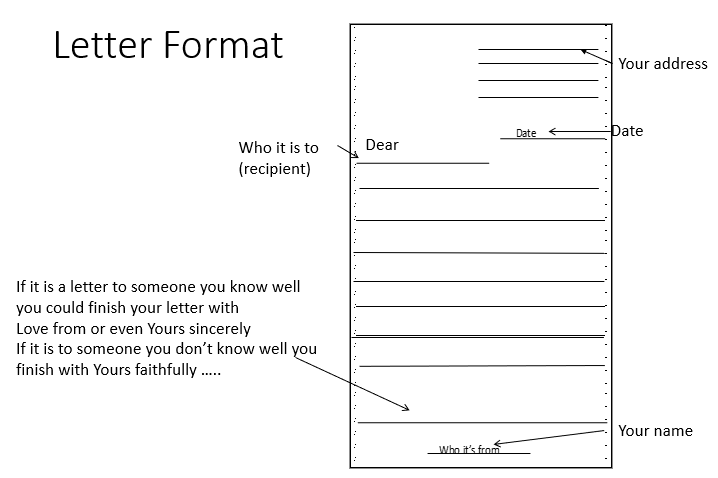 Now start to write your first draft. *Remember to make it interesting for your reader. Try to use interesting and exciting vocabulary and write in sentences and paragraphs. *Make sure you use your phonics to help you sound out the words if you are unsure. Think about the resources you could use to help you such as a dictionary, thesaurus, spelling word mat, spellings in homework books. *Once you have finished writing, read it through and check your sentences make sense, check your spellings and check you have used correct punctuation (maybe you could ask an adult to check it with you if they are able to)*Edit and improve your letter – how could you improve it? Could you up level some of your words to improve your vocabulary? Use a range of conjunctions to extend your sentences, make sure you have adjectives in your writing and a good level of detail. *Once you have edited and improved your letter and are happy with it, copy it out neatly in your best handwriting using the correct letter format. *You might also want to illustrate it to make it look bright and colourful.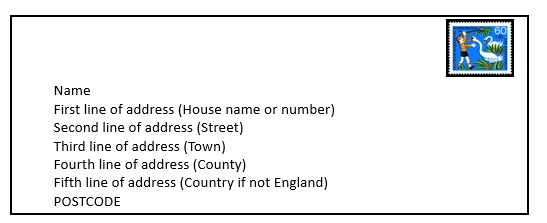 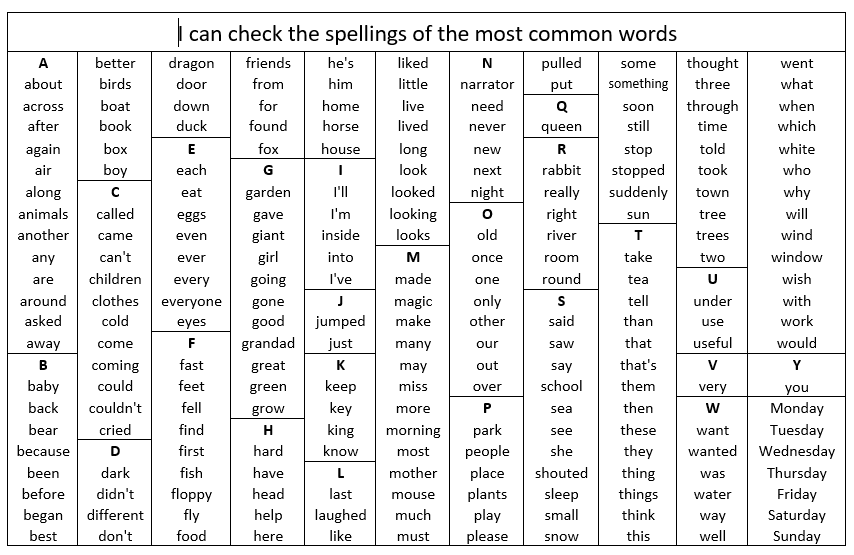 